Паспорт муниципального образования ЗАТО Солнечный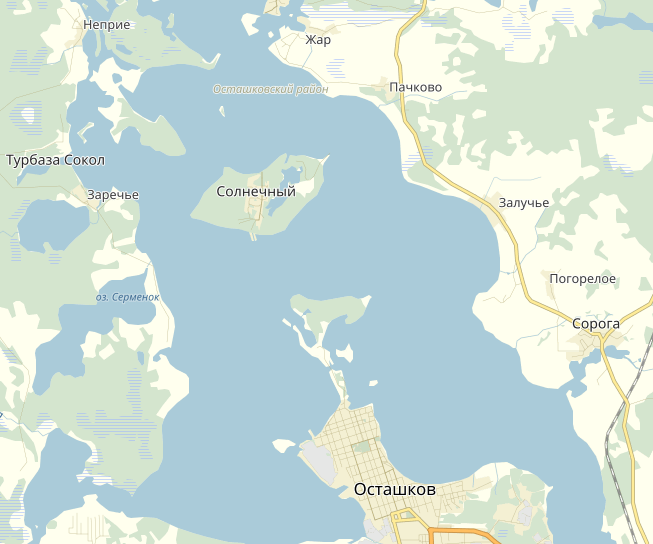 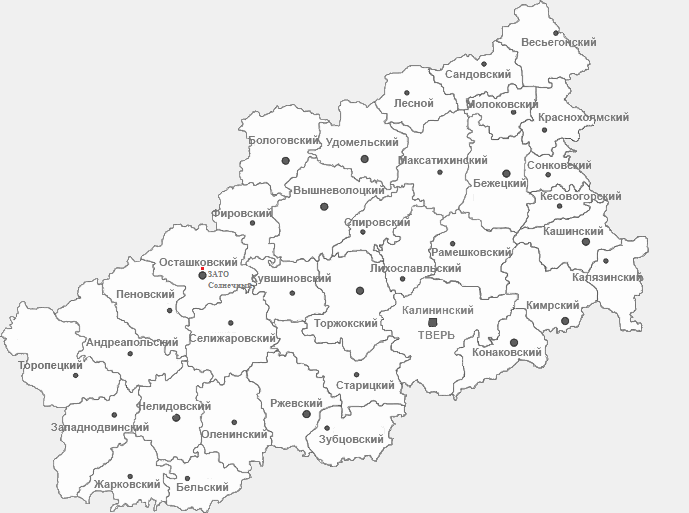 Общая характеристикаОбщая характеристикаОбщая характеристикаОбщая характеристикаТерритория МО (км2)4,64,64,6Численность населения (в т.ч. городского и сельского в тыс. чел.)199519951995Количество поселений и  н. пунктовв соответствии с Федеральным законом Российской Федерации от 06.10.2003 №131-ФЗ «Об общих принципах организации местного самоуправления в Российской Федерации» муниципальное образование ЗАТО Солнечный Тверской области с 01.01.2006 года является городским округом, и в его состав не входят сельские поселенияв соответствии с Федеральным законом Российской Федерации от 06.10.2003 №131-ФЗ «Об общих принципах организации местного самоуправления в Российской Федерации» муниципальное образование ЗАТО Солнечный Тверской области с 01.01.2006 года является городским округом, и в его состав не входят сельские поселенияв соответствии с Федеральным законом Российской Федерации от 06.10.2003 №131-ФЗ «Об общих принципах организации местного самоуправления в Российской Федерации» муниципальное образование ЗАТО Солнечный Тверской области с 01.01.2006 года является городским округом, и в его состав не входят сельские поселенияГлава муниципального образования (Ф.И.О.), срок полномочий, образованиеГаголина Елена Александровна, 5 лет, высшееГаголина Елена Александровна, 5 лет, высшееГаголина Елена Александровна, 5 лет, высшееГлава администрации МО (Ф.И.О.), срок полномочий, образованиеПетров Владимир Анатольевич, 5 лет, высшееПетров Владимир Анатольевич, 5 лет, высшееПетров Владимир Анатольевич, 5 лет, высшееСобрание депутатов (Дума) – количество депутатов, партийная принадлежность (чел.)10 депутатов по списку (фактически – 9), члены ЕР – 1, б/п - 810 депутатов по списку (фактически – 9), члены ЕР – 1, б/п - 810 депутатов по списку (фактически – 9), члены ЕР – 1, б/п - 8Отделения политических партий (численность,  активность)ЕР - Хлебородова Татьяна Васильевна, заместитель главы администрации ЗАТО Солнечный - 18ЕР - Хлебородова Татьяна Васильевна, заместитель главы администрации ЗАТО Солнечный - 18ЕР - Хлебородова Татьяна Васильевна, заместитель главы администрации ЗАТО Солнечный - 18Основные лидеры общественного мнения (Ф.И.О., статус)ОбразованиеЯншевич Елена Алексеевна, воспитатель МК ДОУ Детский сад № 1 ЗАТО Солнечный, Руководители гос. учреждений Волков Михаил Андреевич, директор филиала ФГУП НПЦАП - "Завод "Звезда";Малый и средний бизнесЯничев Андрей Геннадьевич, индивидуальный предпринимательОсновные лидеры общественного мнения (Ф.И.О., статус)КультураСемячкова Марина Евгеньевна, директор, МКУ Дом культуры ЗАТО СолнечныйСовет ветеранов Мокрушев Борис Борисович, председатель Совета городской общественной организации ветеранов (пенсионеров) войны, труда, Вооруженных Сил и правоохранительных органов ЗАТО Солнечный;МедицинаГолованова Мария Сергеевна, начальник ФГБУЗ МСЧ №139 ФМБА РоссииАктивные общественные организации (перечислить)Общественная организация ветеранов (пенсионеров) войны, труда, Вооруженных Сил и правоохранительных органов ЗАТО Солнечный ТО Солнечный, председатель Мокрушев Борис Борисович;Общественный совет ЗАТО Солнечный, руководитель Сысоева Вера Васильевна;Профком филиала ФГУП НПЦАП - "Завод "Звезда", председатель Каблуков Геннадий Викторович;Общественный помощник Уполномоченного по правам человека в Тверской области, Пинжаков Анатолий ГеоргиевичОбщественная организация ветеранов (пенсионеров) войны, труда, Вооруженных Сил и правоохранительных органов ЗАТО Солнечный ТО Солнечный, председатель Мокрушев Борис Борисович;Общественный совет ЗАТО Солнечный, руководитель Сысоева Вера Васильевна;Профком филиала ФГУП НПЦАП - "Завод "Звезда", председатель Каблуков Геннадий Викторович;Общественный помощник Уполномоченного по правам человека в Тверской области, Пинжаков Анатолий ГеоргиевичОбщественная организация ветеранов (пенсионеров) войны, труда, Вооруженных Сил и правоохранительных органов ЗАТО Солнечный ТО Солнечный, председатель Мокрушев Борис Борисович;Общественный совет ЗАТО Солнечный, руководитель Сысоева Вера Васильевна;Профком филиала ФГУП НПЦАП - "Завод "Звезда", председатель Каблуков Геннадий Викторович;Общественный помощник Уполномоченного по правам человека в Тверской области, Пинжаков Анатолий ГеоргиевичНациональные диаспоры, национально-культурные автономии (их численность и активность)нетнетнет